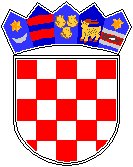 REPUBLIKA HRVATSKA GRAD Osnovna škola Petra ZrinskogZagreb, Krajiška 9KLASA: 003-06/19-01/01URBROJ: 251-132-19-1Zagreb, 28.1.2019.                                                                                                                            ČLANU ŠKOLSKOG ODBORA                                                                                                                     ___________________________________    POZIV                      Pozivam Vas na 5. sjednicu Školskog odbora u školskoj godini 2018./19.  Sjednica će se održati u srijedu 30.1.2019. godine u 17:15 sati u zbornici Škole.               DNEVNI RED:               Verifikacija zapisnika 4. sjednice Školskog odbora šk. g. 2018./19.Financijsko izvješće za 2018. g., Domagoj Đaković, voditelj računovodstva.Prijedlog Pravilnika o načinu i postupku zapošljavanja u osnovnoj školi Petra Zrinskog.Prethodna suglasnost za zasnivanje radnog odnosa s Petrom Ferenec,NSS, temeljem natječaja (10.1.-18.1.2019.), na određeno, nepuno radno vrijeme od 30 sati tjedno do povratka M. M. s komplikacija u trudnoći, rodiljnog dopusta, roditeljskog dopusta i GO za 2019. g., za radno mjesto spremačice.  Prethodna suglasnost za zasnivanje radnog odnosa s Matijom Bunjak Pajdek, magistar edukacije geografije i povijesti, temeljem natječaja (10.1.-18.1.2019.), na određeno, puno radno vrijeme od 40 sati tjedno do povratka T.Z. s roditeljskog dopusta, za radno mjesto učitelja geografije i povijesti. Razno                                 S poštovanjem,                                                                             Predsjednica Školskog odbora                                                                             Zlatica Čolja-Hršak                                                                                M.P.               ______________________________    